Wer nicht säht kann auch nicht erntenMein BohnenprotokollNameJahrZeitraumDurchführung:Ich habe zwei Bohnen wie im Protokoll beschrieben zu Quellung gebracht und das Experiment zur Keimung und zum Wachstum begonnen.Dabei hatte ich Probleme:Das habe ich anders gemacht:Das folgende Bild zeigt mich bei der Arbeit:Beobachtungen während des ExperimentsAuswertung des WachstumsDatumBohne im LichtBohne im DunkelnTag 1So sah mein Versuch am Ende des ersten Tages aus.Tag 2Aus der Bohne wächst ein weißliches Gebilde nach unten rau. Es könnte die Wurzel oder der Stängel seinTag 3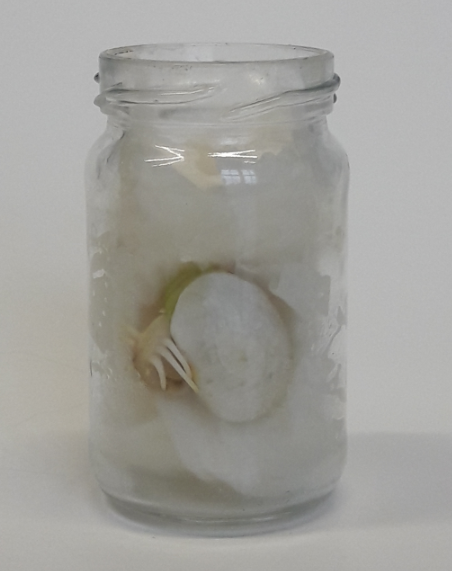 Das weiße Gebilde müsste die Wurzel sein, weil…Wie Wurzel ungefähr x cm lang.Sie bilde viele kleine seitliche Ausläufer bzw. Nebenwurzeln. Tag 5Länge der Wurzel Licht [cm]Länge des Stängels Licht [cm]Länge der Wurzel Dunkel  [cm]Länge des Stängels Dunkel [cm]123